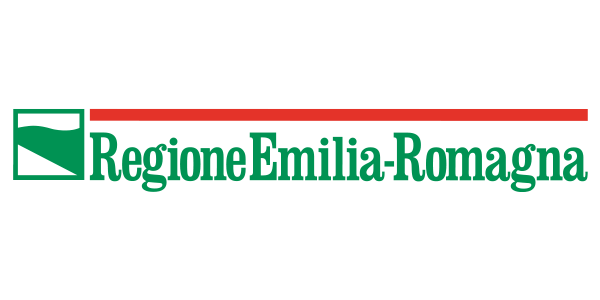 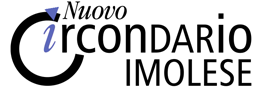 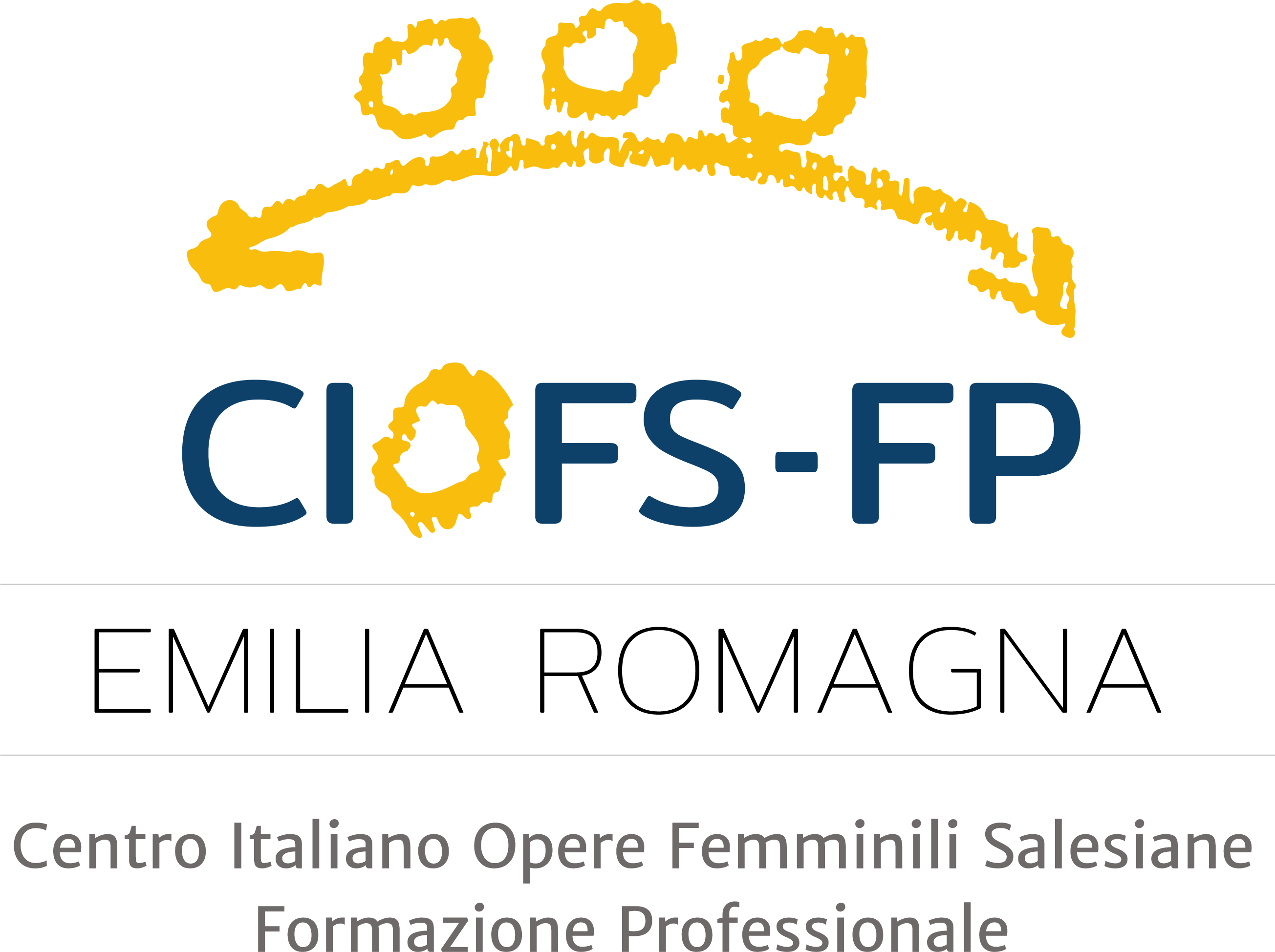 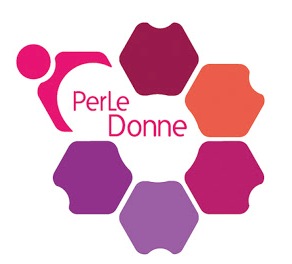 con determinazione dirigenziale regionale n. 16166/2021 in collaborazione con:TAVOLO DELLE IMPRESE ,CISST,ASP,ASL,CGIL, CISL, UIL,CENTRO PER L’IMPIEGO,SEACOOP, SOLCO, COOP LE FAVOLE,VOLABO
CORSO per ADDETTA ALLA RISTORAZIONE/PREPARAZIONE PASTA FRESCArealizzato nell’ambito del Progetto ECCOCI dell’Associazione PERLEDONNE,A)	DESTINATARIE: DONNE DISOCCUPATE, LICENZIATE, DIMESSE DAL LAVORO per accudire la famiglia,  mai impegnate in attività extradomesticheB)	DURATA DEL CORSO : 75 ore  Avvio: dal 18 ottobre 2022 Termine : fine novembre 2022
Il corso si svolgerà preferibilmente in orario diurno da definire, presso la sede CIOFS FP, via Pirandello 12 –IMOLAC)	OBIETTIVI: Il percorso formativo in “Addetta alla ristorazione/preparazione pasta fresca” intende facilitare la presenza paritaria delle donne nella vita economica del territorio, favorendone  l’accesso al lavoro. Il percorso consentirà alle partecipanti di acquisire competenze tecnico/professionali specifiche per le attività del settore.D)	TITOLI che verranno  RILASCIATIAttestato di frequenza al CORSO , rilasciato al termine del percorso formativo, con frequenza almeno del 70% delle oreAttestato di frequenza del corso SICUREZZA RISCHIO BASSO ai sensi  D.Lgs. 81/08 con frequenza obbligatoria di tutte le ore dedicate e superamento verifica finale Patentino di ALIMENTARISTA ai sensi della L. R. n.11/2003 con frequenza obbligatoria di tutte le ore dedicate e superamento verifica finaleE)	 MODALITA’ DI ISCRIZIONE al CORSO E SELEZIONE PARTECIPANTI Potranno partecipare al corso al massimo 10 persone. Il modulo della domanda é scaricabile dal sito CIOFS  www.ciofser.org e PERLEDONNE  www.perledonneimola.it  Il modulo dovrà essere compilato, firmato e inviato via mail all’indirizzo mail  o.bernardi@ciofsimola.it  o consegnato presso CIOFS Via Pirandello 12 IMOLA, dal lun al ven, H. 10-12, entro mercoledì 12 ottobre 2022.Il Corso partirà il 17 ottobre 2022.   PER INFO: CIOFS FP Referente Oriana Bernardi  cell 3805960162   mail o.bernardi@ciofsimola.it  LA FREQUENZA AL CORSO E’ GRATUITA.